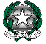 Ministero dell’istruzione, dell’università e della ricercaISTITUTO COMPRENSIVO “Zanotti Bianco” DI SIBARI (CS)Scuola dell’infanzia - Scuola primaria – Scuola secondaria I Grado    Via Archimede - 87011 Cassano All’Ionio – fraz. di Sibari (CS)Tel: 0981 74251 – C.M.: CSIC885006 – C.F.: 94018290786PEO: csic885006@istruzione.it   - PEC: csic885006@pec.istruzione.it                                                                              www.istitutocomprensivosibari.edu.itAl DIRIGENTE SCOLASTICO  dell’I.C. di Sibari (CS)Valutazione finaleSibari, /06/2023                                                     		Il Docente referenteN.B.: da consegnare al protocollo entro il 13 giugno 2022 a cura di tutti coloro che hanno avuto un incarico/referenza nel corso dell’a.s. 2022/23 e dei Collaboratori del Dirigente Scolastico.RELAZIONE INCARICO:  DOCENTE RESPONSABILE: OBIETTIVI INIZIALI DELL’INCARICO: PREMESSAATTIVITA’ SVOLTARISULTATI CONSEGUITIOBIETTIVI INIZIALI DELL’INCARICO: PREMESSAATTIVITA’ SVOLTARISULTATI CONSEGUITIOBIETTIVI INIZIALI DELL’INCARICO: PREMESSAATTIVITA’ SVOLTARISULTATI CONSEGUITIOBIETTIVI INIZIALI DELL’INCARICO: PREMESSAATTIVITA’ SVOLTARISULTATI CONSEGUITIOBIETTIVI INIZIALI DELL’INCARICO: PREMESSAATTIVITA’ SVOLTARISULTATI CONSEGUITIPunti di forza da riproporre (es. organizzazione, coordinamento, ….)Punti di criticità da correggereObiettivi futuri e indicazioni per il lavoro del prossimo anno (es. organizzazione, miglioramenti, ecc.):